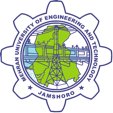 All candidates who have qualified the Pre-admission Test of this University, are hereby advised in their own interest to read the following INSTRUCTIONS very carefully. Those having their names appear in the Interview Call List / First Provisional Merit List should also note down the schedule for their personal appearance to submit their original documents, interview and admission. The result of the Pre-admission Test shall be displayed on the University website within 48 hours of the test. The candidates securing at least 40% marks in the Pre-Admission Test and obtaining 60% or above marks (excluding Grace Marks) in HSC / IBCC equivalent marks may still apply against Self-Finance / USP / CSP Schemes. They may submit the demand draft of the requisite fee in favour of Director Finance, Mehran University of Engineering & Technology, Jamshoro in the Directorate of Admissions up to Friday, 13-09-2019.The candidates whose results are withheld or who desire to get their test marks retotaled may make such a request in writing latest by 12-09-2019 at PATCO Office during office hours (from 8:00 a.m. to 3:00 p.m.) after the payment of announcement of result / marks retotaling fee of Rs. 1,000/-.All candidates should enter their HSC / IBCC equivalent marks on the Admission Portal immediately and upload their HSC / IBCC equivalent marks certificates / IBCC Equivalency Certificates on the Admission Portal within three (3) days of announcement of their results.Merit-wise Data Record (General Provisional Merit List) of all the candidates will be displayed on the website of the Directorate of Admissions (www.admissions.muet.edu.pk) on 17-09-2019. If any of the candidates wants to make corrections(s) in his / her Data Record; he/she may contact Admissions Office on or before 19-09-2019 up to 12:00 noon. Candidates claiming additional marks for being Hafiz-e-Quran as per Clause 9.11 of Prospectus, should personally report for test of Hifz-e-Quran along with Original Sanad on 20-09-2019 at 9:00 a.m. according to the Call List order. The Interview Call Lists / First Provisional Merit List for each category under Regular and Self-Finance Schemes will be notified on 20th September, 2019 and displayed on the University website (www.muet.edu.pk). Each candidate would then be required to apparat before the Admission Committee for an interview on specific date and time as per schedule to choose the discipline from the available seats in their respective category. The interviews shall be conducted from 23-09-2019 to 01-10-2019 at Mehran University, Jamshoro (District-wise schedule shall be displayed on the University website). Each candidate according to the order of Interview Call List should personally report for an interview along with his / her guardian / parent with following ORIGINAL documents (including previous and improved marks certificates, if available) along with photocopies of the documents as mentioned on the date and time according to the schedule. Candidate should come prepared to choose the discipline. No candidate in any circumstances will be entertained with short of the any of the following documents:* 	The Undertaking and Medical certificates can be downloaded from Admissions Website.If any of the candidate is unable to attend the interview in case of ‘exceptional circumstances’ he / she may authorize any person, preferably a parent, to come on the interview day and take decision on behalf of the candidate. The person so authorized (authority letter) shall have to complete all formalities required by the University, regarding admission process. Candidates who expect to face ‘exceptional circumstances’ should contact the Directorate of Admissions at least one day prior to his / her interview date.If any of the candidate reports one hour after his / her scheduled final reporting time, University authority may consider him / her for admission on merit against leftover seats under respective category at the end of the day. If any of the candidate does not report on his / her scheduled day, the University authority may consider him / her for admission on merit against leftover seats in subsequent lists of respective category. The candidates who do not appear for interview / Hafiz-e-Quran Test (If applicable) / admission on the specified schedule dates for any category shall not be considered for admission and his / her name shall be deleted from the Merit List. All candidates should bring CASH to deposit the following fees (whichever applicable) through challan on the day of interview:Note: 	For the purpose of reference the printed documents related to admission (e.g. Prospectus, Merit List, and Admission Schedule etc.) shall be quoted in case of any objections / claims. No telephonic or personal statements shall be considered relevant in any of such claims. DIRECTOR ADMISSIONS MEHRAN UNIVERSITY OF ENGINEERING & TECHNOLOGY, JAMSHOROINSTRUCTIONS & ADMISSION SCHEDULE SESSION 2019-20Undergraduate Program (19-Batch)S.S.C. or Equivalent Mark CertificateOriginal and one attested photocopyH.S.C. or Equivalent Mark CertificateOriginal – (to be retained) and one attested photocopyIBCC Equivalent Certificate (For Foreign examinations) Original – (to be retained) and one attested photocopyDomicile CertificateOriginal – (to be retained) and one attested photocopyUndertaking Certificate *Original – (to be retained)  Passport sized Photographs 02 NumbersCNIC / B. Form Original and one attested photocopyPRC (Form C)Original – (to be retained) and one attested photocopyMedical Certificate *Original – (to be retained)  DisciplineRegular SchemeSelf-Finance SchemeFeeRs. 38,200/-Rs. 26,200/-